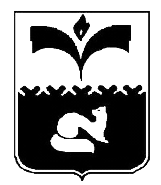 ПРЕДСЕДАТЕЛЬ ДУМЫ ГОРОДА ПОКАЧИХанты-Мансийского автономного округа – ЮгрыПОСТАНОВЛЕНИЕот 19.05.2017                                                                        №  13О награждении Благодарственным письмомпредседателя Думы города ПокачиРассмотрев материалы, представленные для награждения Благодарственным письмом председателя Думы города Покачи, в соответствии с Положением о наградах и почетном звании города Покачи, утвержденным решением Думы города Покачи от 25.03.2014 №20, на основании протокола заседания комиссии города Покачи по наградам и почетным званиям от 18.04.2017 года и на основании протокола заседания комиссии города Покачи по наградам и почетным званиям от 18.05.2017:1. Наградить Благодарственным письмом председателя Думы города Покачи за многолетний добросовестный труд, значительный вклад в социально-экономическое развитие города Покачи и в связи с празднованием 25-летнего юбилея города Покачи:2. Наградить Благодарственным письмом председателя Думы города Покачи за многолетний добросовестный труд и в связи с профессиональным праздником Днем социального работника:3. Наградить Благодарственным письмом председателя Думы города Покачи за многолетний добросовестный труд и в честь празднования Дня медицинского работника:4. Наградить Благодарственным письмом председателя Думы города Покачи за многолетний добросовестный труд, в связи с профессиональным праздником Днём медицинского работника и в связи с празднованием 35-ти летия здравоохранения города Покачи:2.Настоящее постановление вступает в силу после его официального опубликования. 3. Опубликовать настоящее постановление в газете «Покачевский вестник». 4. Контроль за выполнением постановления возложить на руководителя аппарата Думы города Л.В. Чурину.Председатель Думыгорода Покачи 					                                Н.В. БорисоваКадочниковаМихаилаАндреевича-мастера механического цеха №2 Общества с ограниченной ответственностью «Лангепасско-Покачевское нефтепромысловое оборудование – Сервис»;МельникПетраПетровича-слесаря по ремонту и обслуживанию перегрузочных машин 5 разряда механо-ремонтного участка №2 Общества с ограниченной ответственностью «Лангепасско-Покачевское нефтепромысловое оборудование – Сервис»; Мирзаханова ЧамсулвараШихмирзаевича-слесаря - ремонтника 5 разряда механического цеха №2 Общества с ограниченной ответственностью «Лангепасско-Покачевское нефтепромысловое оборудование – Сервис»;ФадееваРоманаСергеевича-инженера 2 категории производственного отдела Общества с ограниченной ответственностью «Лангепасско-Покачевское нефтепромысловое оборудование – Сервис»;ЕвсееваВалерия Ивановича-преподавателя муниципального автономного учреждения дополнительного образования «Детская школа искусств»;Халилову КашифуМусафеевну-учителя химии и биологии муниципального  автономного общеобразовательного учреждения «Средняя общеобразовательная школа №1»;ГилязовуЕлену Александровну -учителя математики муниципального автономного общеобразовательного учреждения «Средняя общеобразовательная школа №1»;Магомедову СиясатНасировну-учителя начальных классов муниципального автономного общеобразовательного учреждения «Средняя общеобразовательная школа №2»;Темирханову Марьям Курбановну-младшего воспитателя муниципального автономного дошкольного образовательного учреждения детский сад комбинированного вида «Сказка»;АлиевуАмалиюРасул-кызы-уборщика служебных помещений муниципального автономного дошкольного образовательного учреждения детский сад комбинированного вида «Сказка»;МариничевуСветлануМихайловну -сторожа муниципального автономного дошкольного образовательного учреждения детский сад комбинированного вида «Солнышко»;ТимчукСветлану Климентьевну-повара муниципального автономного дошкольного образовательного учреждения Центр развития ребенка – детский сад.Галимову Ирину Геннадьевну-ведущего специалиста-эксперта группы назначения перерасчёта, выплаты пенсий, оценки пенсионных прав застрахованных лиц и социальных выплат Государственного учреждения – отдела Пенсионного фонда Российской Федерации в г. Покачи; Главатских Лилию Хамитовну-ведущего специалиста-эксперта группы назначения перерасчёта, выплаты пенсий, оценки пенсионных прав застрахованных лиц и социальных выплат Государственного учреждения – отдела Пенсионного фонда Российской Федерации в г. Покачи.ТахаутдиновуМиннисуХановну-фармацевта ОАО «Лангепасская аптека».Устаеву Карину Гасанбековну-заведующего педиатрического отделения – врача педиатра БУ «Покачевская городская больница»;Байтакову Ольгу Федоровну-врача-терапевта участкового БУ «Покачевская городская больница»;Иванченко Светлану Викторовну-врача-фтизиатра поликлиники БУ «Покачевская городская больница;Кудрявцеву Фриду Карловну-кастеляншу поликлиники БУ «Покачевская городская больница»;Колосову Марину Вячеславовну-медицинскую сестру постовой приемно-диагностического отделения БУ «Покачевская городская больница»;Старовойтову Елену Борисовну-старшую медицинскую сестру отделения лечебной физкультуры и спортивной медицины БУ «Покачевская городская больница»;Самчук Оксану Васильевну-старшую операционную медицинскую сестру хирургического отделения БУ «Покачевская городская больница»;Васенёву Татьяну Юрьевну-медицинскую сестру участковой поликлиники БУ «Покачевская городская больница».